В соответствии  со статьями 12, 132 Конституции Российской Федерации, пунктом 3 статьи 41 Федерального закона от 06.10.2003 N 131-ФЗ «Об общих принципах организации местного самоуправления в Российской Федерации», решением Сорочинского городского Совета от 30.03.2015  № 382 «Об утверждении структуры администрации Сорочинского городского округа Оренбургской области» (с учетом изменений и дополнений)  и руководствуясь статьей 27 Устава муниципального образования  Сорочинский городской округ Оренбургской области, Совет депутатов муниципального образования Сорочинский городской округ Оренбургской области  РЕШИЛ:Учредить Отдел  по работе с сельскими территориями администрации Сорочинского городского округа в качестве юридического лица.Утвердить Положение об Отделе по работе с сельскими территориями  администрации Сорочинского городского округа Оренбургской области согласно приложению.Уполномочить заместителя главы администрации городского округа по сельскому хозяйству и по работе с территориями – начальника отдела по работе с  сельскими территориями Новика С.П. выступить заявителем при государственной регистрации Положения «Об отделе по работе с сельскими территориями  администрации Сорочинского городского округа Оренбургской области» в Межрайонной инспекции Федеральной налоговой службы № 10 по Оренбургской области.Установить, что настоящее решение вступает в силу после его официального опубликования в Информационном бюллетене «Сорочинск официальный», но не ранее 01.01.2019 года и подлежит опубликованию на Портале муниципального образования Сорочинский городской округ Оренбургской области в сети «Интернет» (www.sorochinsk56.ru). Контроль за исполнением настоящего Решения возложить на постоянную депутатскую комиссию по бюджету, экономике, городскому хозяйству и муниципальной собственности.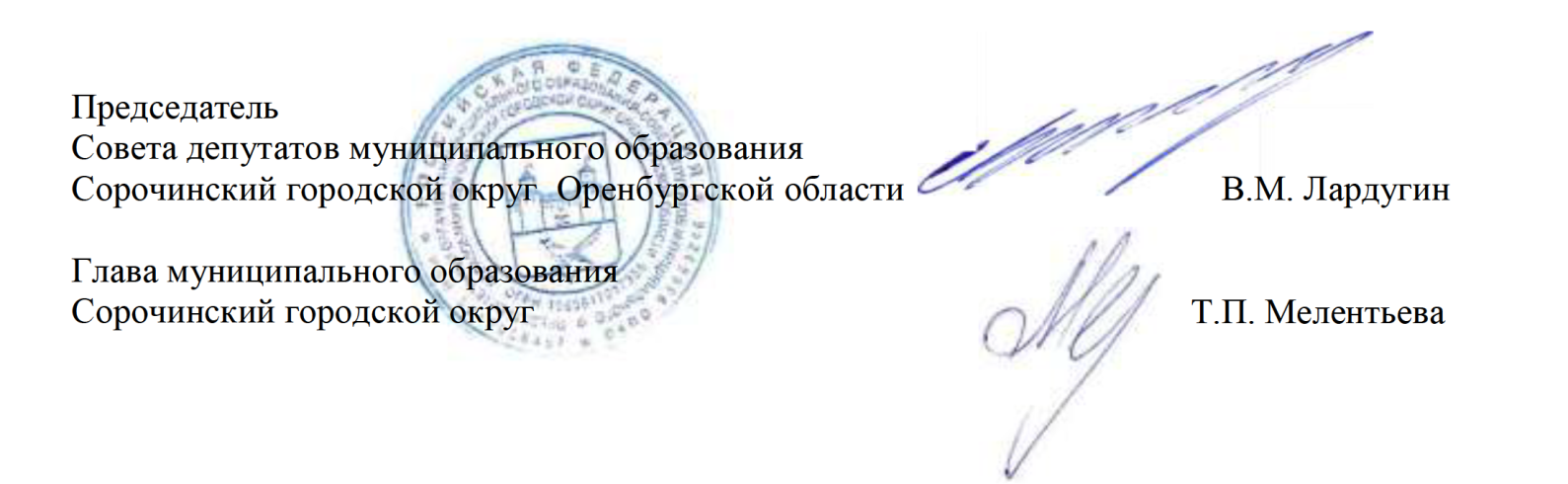 Председатель Совета депутатов муниципального образования Сорочинский городской округ  Оренбургской области                                   В.М. ЛардугинГлава муниципального образования Сорочинский городской округ                                                                             Т.П. МелентьеваПоложение об Отделе по работе с сельскими территориями администрации                                  Сорочинского городского округа Оренбургской области1. Общие положения1.1. Отдел по работе с сельскими территориями администрации Сорочинского городского округа Оренбургской области (далее - Отдел), является отраслевым (функциональным) органом администрации Сорочинского городского округа Оренбургской области и входит в структуру администрации Сорочинского городского округа Оренбургской области 1.2. Отдел находится в непосредственном подчинении главы муниципального образования Сорочинский городской округ Оренбургской области, а также заместителя главы администрации городского округа по сельскому хозяйству и по работе с территориями – начальника отдела по работе с  сельскими территориями.1.3. Отдел является юридическим лицом, муниципальным казенным учреждением, имеет гербовую печать со своим наименованием, штампы, официальные бланки, расчетные счета, иные счета в банках.1.4. Отдел в своей деятельности руководствуется Конституцией Российской Федерации, федеральным законодательством, законами и правовыми актами Оренбургской области, Уставом муниципального образования Сорочинский городской округ Оренбургской области и иными муниципальными правовыми актами Сорочинского городского округа Оренбургской области, а также настоящим Положением.1.5. Полное наименование – «Отдел по работе с сельскими территориями администрации Сорочинского городского округа Оренбургской области».Сокращенное наименование – «Отдел по работе с сельскими территориями администрации Сорочинского городского округа».1.6. Место нахождения Отдела - 461900, город Сорочинск, улица Советская,                   дом № 1.1.7. Отдел от своего имени приобретает имущественные и неимущественные права, несет обязанности, выступает истцом и ответчиком в судах в соответствии с действующим законодательством Российской Федерации.1.8. Отдел владеет, пользуется и распоряжается закрепленным за ним на праве оперативного управления муниципальным имуществом в соответствии с действующим законодательством Российской Федерации, Оренбургской области и муниципальными правовыми актами Сорочинского городского округа.1.9. Деятельность Отдела финансируется за счет средств местного бюджета Сорочинского городского округа.1.10. Отдел координирует деятельность следующих территориальных отделов, входящих в его состав:1) Баклановский территориальный отдел (в состав которого входит село Баклановка, село Березовка, село Янтарное, село Ивановка); 2) Бурдыгинский территориальный отдел (в состав которого входит село Бурдыгино, поселок Октябрьский, село Надеждинка, поселок Кленовый); 3) Войковский территориальный отдел  (в состав которого входят село Спасское, село Покровка, поселок Войковский, поселок Сборовский, село Новобелогорка); 4) Гамалеевский территориальный  отдел (в состав которого входят село  Гамалеевка, поселок Гамалеевка-1, поселок Рощино, поселок Слободка, поселок Новопокровка);5) Матвеевский территориальный отдел  (в состав которого входит село  Матвеевка, село Алексеевка, поселок Медведка;6) Михайловский Второй территориальный отдел (в состав которого входит село Михайловка Вторая, село Ивановка Вторая, село Первокрасное, село Малаховка, село Каменка);7) Николаевский территориальный отдел (в состав которого входят село Уран, поселок Новый, село Николаевка,  село Никольское);8)  Родинский территориальный отдел   (в состав которого входит поселок Родинский);9) Пронькинский территориальный отдел  (в состав которого входит село Пронькино, село Сарабкино, поселок Чесноковка, село Маховка);10) Толкаевский территориальный отдел (в состав которого входит село Толкаевка);11) Троицкий территориальный отдел  (в состав которого входит село Троицкое, село Федоровка, село Романовка, село Михайловка Первая).2. Основные задачи Отдела 2.1. Основными задачами отдела являются:2.1.1. Осуществление контроля и организации работы по решению вопросов местного значения в территориальных отделах администрации Сорочинского городского округа Оренбургской области.2.1.2. Содействие развитию инфраструктуры  рынка, рыночных отношений и предпринимательства на основе специализации, кооперации, интеграции и иных экономических и социально обоснованных процессов.2.1.3. Разработка и реализация мероприятий по охране окружающей среды и природных ресурсов  на подведомственной территории.2.1.4. Содействие проведению инвестиционной политики, участие в реализации инициативных проектов и комплексных программ социального развития села.3. Полномочия  Отдела 3.1. Отдел на территории подведомственных сельских населенных пунктов,  входящих в состав Сорочинского городского округа, указанных в части 1.10 статьи 1 настоящего Положения, обладает полномочиями (функциями) по решению вопросов местного значения, установленных статьей 16 Федеральным законом от 06.10.2003                    № 131-ФЗ «Об общих принципах организации местного самоуправления в Российской Федерации», в том числе:3.1.1.  осуществляет организацию электро-, тепло-, газо- и водоснабжения населения, водоотведения, снабжение населения топливом;3.1.2. осуществляет контроль за рассмотрением обращений потребителей по вопросам надежности теплоснабжения в порядке, установленном правилами организации теплоснабжения, утвержденными Правительством Российской Федерации;3.1.3. контролирует готовность теплоснабжающих организаций, потребителей к отопительному периоду.3.2. Осуществляет в порядке, установленном муниципальными правовыми актами, мероприятия по гражданской обороне, защите населения и территории от чрезвычайных ситуаций природного и техногенного характера, обеспечение первичных мер пожарной безопасности, осуществляет противопаводковые мероприятия в границах подведомственных сельских  населенных пунктов, входящих в состав Сорочинского городского округа, в том числе:3.2.1. участвует в профилактике терроризма и экстремизма, а также в минимизации и (или) ликвидации последствий проявлений терроризма и экстремизма в границах подведомственных сельских населенных пунктов, входящих  в  состав Сорочинского городского округа;3.2.2. осуществляет разработку и осуществление мер, направленных на укрепление межнационального и межконфессионального согласия, поддержку и развитие языков и культуры народов Российской Федерации, проживающих на территории сельских населенных пунктов, входящих  в  состав Сорочинского городского округа, реализацию прав национальных меньшинств, обеспечение социальной и культурной адаптации мигрантов, профилактику межнациональных (межэтнических) конфликтов;3.2.3. участвует в предупреждении и ликвидации последствий чрезвычайных ситуаций в границах подведомственных сельских населенных пунктов, входящих  в  состав Сорочинского городского округа;3.3. Организует мероприятия по охране окружающей среды, в том числе:3.3.1. в случаях, установленных действующим законодательством Российской Федерации и Оренбургской области, организует мероприятия по ликвидации несанкционированных свалок отходов производства и потребления;3.3.2. в случаях, установленных действующим законодательством Российской Федерации и Оренбургской области, организует мероприятия по сбору и вывозу бытовых отходов производства и потребления.3.4. Осуществляет контроль за выполнением в границах подведомственной территории мероприятия по созданию условий для массового отдыха жителей, обеспечению условий для развития физической культуры и массового спорта, в том числе:3.4.1. организует работу по праздничному оформлению  мест проведения массовых мероприятий на подведомственной территории;3.4.2. осуществляет контроль за организацией подготовки и  проведения культурных, зрелищных мероприятий, концертов, вечеров, торжеств, спортивных соревнований и иных массовых мероприятий.3.5. Организует благоустройство и озеленение территорий, в том числе:3.5.1. вносит предложения по разработке планов, программ по вопросам благоустройства и озеленения  подведомственной территории;3.5.2. организует работу по устройству цветников, клумб, газонов, посадке деревьев и кустарников,   работы по санитарной обрезке, раскорчевке пней и валке деревьев и кустарников;3.5.3. осуществляет контроль за организацией работы по установке и содержанию малых архитектурных форм;3.5.4. организует работу по подготовке и проведения месячников благоустройства и озеленения, санитарных дней в порядке, установленном муниципальными правовыми актами;3.5.5. организует работу по установке указателей с наименованиями улиц и номерами домов собственниками индивидуальных жилых домов, владельцами зданий и сооружений;3.5.6.  организует работу по очистке проезжей части дорог от мусора, грязи и посторонних предметов;3.5.7. организует работу по механизированной снегоочистке, расчистке дорог и тротуаров от снежных заносов;3.5.8. организует работу по регулярной очистке от снега и льда элементов обустройства, в том числе автобусных остановок, ограждений, тротуаров, пешеходных дорожек и других объектов;3.5.9. осуществляет организацию и контроль за проведением работ по покосу травы;3.5.10. организует работу по освещению, текущему содержанию, техническому обслуживанию объектов уличного освещения на подведомственной территории, проводит ежемесячный учет расхода электроэнергии.3.6. Участвует в проведении  социально-защитных акций и мероприятий, в том числе посвященных Международному Дню инвалида, Дню Памяти и скорби, годовщинам вывода Советских войск из Афганистана, Дню Победы, Международному Дню пожилых людей, Дню Матери, Международному женскому дню, Новому году, Международному Дню защиты детей, началу учебного года для социально-незащищенных категорий жителей, проживающих на подведомственной территории.3.7. Оказывает содействие в реализации полномочий избирательных комиссий (комиссий референдума).3.8. Осуществляет мероприятия по реализации муниципальных программ.3.9. Организует работу по  предоставлению муниципальных услуг, включенных в Реестр муниципальных услуг муниципального образования Сорочинский городской округ.3.10. Организует прием граждан, юридических лиц и индивидуальных предпринимателей и рассмотрение устных и письменных обращений граждан, юридических лиц и индивидуальных предпринимателей в установленный действующим законодательством срок.3.11. Осуществляет взаимодействие в установленном действующим законодательством порядке с органами государственной власти, органами местного самоуправления и иными организациями всех форм собственности по вопросам своей компетенции.3.12. Обеспечивает в соответствии с действующим законодательством в пределах своей компетенции защиту сведений, составляющих государственную и иную охраняемую законом тайну.3.13. Осуществляет в соответствии с действующим законодательством работы по комплектованию, хранению, учету и использованию архивных документов, образовавшихся в процессе деятельности администрации округа.3.14. Обеспечивает в соответствии с действующим законодательством и в пределах своей компетенции защиту персональных данных.3.15. Выступает в  качестве муниципального заказчика, в пределах своей компетенции осуществляет закупки товаров, работ, услуг для обеспечения муниципальных нужд в соответствии с действующим законодательством и муниципальными правовыми актами.3.16. Участвует в разработке проектно-сметной документации на реконструкцию и модернизацию муниципальных объектов внешнего благоустройства, находящихся в ведении Отдела.3.17. Осуществляет подготовку описания объекта закупки в документации закупки (осуществление подготовки технического задания).3.18.  Осуществляет подготовку  отчетов о деятельности территориальных отделов.3.19. Участвует в создании условий для предоставления транспортных услуг населению и организации транспортного обслуживания населения.3.20. Осуществляет контроль за организацией работы по  содержанию мест захоронения.3.21. Участвует в выполнении мероприятий по содержанию в порядке и благоустройству воинских захоронений, мемориальных сооружений и объектов, увековечивающих память погибших при защите Отечества, которые находятся на территории подведомственных сельских населенных пунктов,  входящих в состав Сорочинского городского округа.3.22. Участвует  в мероприятиях по учету муниципального жилищного фонда, ведению в установленном порядке учета граждан в качестве нуждающихся в жилых помещениях, предоставляемых по договорам социального найма.3.23. Предоставляет информацию в пределах компетенции отдела для размещения на официальном Портале Сорочинского городского округа в информационно-телекоммуникационной сети Интернет.3.24. Готовит информации в рамках компетенции своего отдела и территориальных отделов. 3.25. Обеспечивает организацию ведения похозяйственных книг и назначает ответственных за их ведение и сохранность.3.26. Осуществляет координацию деятельности между территориальными отделами и другими структурными подразделениями администрации Сорочинского городского округа.3.27. Осуществляет иные полномочия в случаях и порядке, установленных законодательством и ( или) муниципальными правовыми актами.4. Организация работы Отдела 4.1. Отдел возглавляет заместитель главы администрации городского округа по сельскому хозяйству и по работе с территориями – начальник Отдела по работе с сельскими территориями.4.2. Заместитель главы администрации городского округа по сельскому хозяйству и по работе с территориями – начальник Отдела  назначается на должность и освобождается от должности главой муниципального образования Сорочинский городской округ Оренбургской области.4.3. Заместитель главы администрации городского округа по сельскому хозяйству и по работе с территориями – начальник Отдела имеет право:4.3.1. действовать без доверенности от имени Отдела;4.3.2. представлять Отдел во всех учреждениях и организациях;4.3.3. издавать в пределах компетенции приказы;4.3.4. назначать и освобождать от должности в соответствии с действующим законодательством работников Отдела;4.3.5. определять должностные обязанности работников Отдела;4.3.6. применять к работникам Отдела меры поощрения и взыскания в соответствии с действующим законодательством;4.3.7. открывать и закрывать счета в соответствии с действующим законодательством, совершать по ним операции, подписывать финансовые документы, заключать договоры (соглашения);4.3.8. подписывать доверенности работникам Отдела;4.3.9. распоряжаться в соответствии с действующим законодательством имуществом Отдела.4.4. Заместитель главы администрации городского округа по сельскому хозяйству и по работе с территориями – начальник Отдела обязан:4.4.1. обеспечивать сохранность имущества Отдела;4.4.2. обеспечивать меры по социальной защите работников в соответствии с действующим законодательством;4.4.3. обеспечивать соблюдение финансовой и учетной дисциплины;4.4.4. обеспечивать режим использования материалов и информации, являющихся ограниченными в доступе;4.5. осуществлять иные полномочия по поручению главы муниципального образования Сорочинский городской округ.4.6. На время отсутствия заместителя главы администрации городского округа по сельскому хозяйству и по работе с территориями – начальника Отдела его обязанности исполняет заместитель начальника Отдела. 4.7. Заместитель главы администрации городского округа по сельскому хозяйству и по работе с территориями – начальник Отдела несет персональную ответственность за деятельность Отдела в целом, в том числе:4.7.1. за нецелевое использование выделенных в распоряжение Отдела бюджетных средств;4.7.2. за недостоверность и несвоевременное представление установленной отчетности и другой информации в соответствии с действующим законодательством;4.7.3. за ненадлежащее выполнение возложенных на Отдел задач и полномочий (функций) по решению вопросов местного значения, установленных статьей 16 Федеральным законом от 06.10.2003 года № 131-ФЗ «Об общих принципах организации местного самоуправления в Российской Федерации».4.8. Работники Отдела   несут персональную ответственность за:1) невыполнение или ненадлежащее выполнение  задач и полномочий (функций), по решению вопросов местного значения, установленных статьей 16 Федеральным законом от 06.10.2003 года № 131-ФЗ «Об общих принципах организации местного самоуправления в Российской Федерации», возложенных на Отдел;2) нарушение действующего законодательства Российской Федерации, Оренбургской области, муниципальных правовых актов Сорочинского городского округа;3) недостоверность отчетных данных, сведений и других материалов, подготавливаемых в Отделе;4) несоблюдение правил производственной и трудовой дисциплины в подразделении;5) несоблюдение правил техники безопасности, противопожарных мероприятий и охраны труда;6) разглашение сведений, составляющих государственную и коммерческую тайну, информации, имеющей конфиденциальный характер, которая была получена ими при выполнении своих должностных обязанностей;7) неисполнение своих должностных обязанностей.5. Права Отдела 5.1. С целью выполнения возложенных функций Отдел имеет право:5.1.1. В установленном порядке запрашивать у начальников территориальных отделов и структурных подразделений администрации Сорочинского городского округа материалы, необходимые для (организации) его работы.5.1.2. Получать в установленном порядке правовые акты органов государственной власти и местного самоуправления, относящиеся к ведению Отдела.5.1.3. Проводить проверки работы территориальных отделов по вопросам местного значения, относящихся к их компетенции.5.1.4. Принимать участие в совещаниях у главы муниципального образования Сорочинский городской округ, заместителей главы администрации городского округа, начальников Управлений и структурных подразделений администрации Сорочинского городского округа при рассмотрении вопросов, входящих в компетенцию Отдела.5.1.5. Выходить с предложениями к главе муниципального образования по  совершенствованию работы, структуры Отдела и иным относящимся к его деятельности вопросам.5.1.6. Отдел обязан осуществлять работу на основе текущих и перспективных планов администрации Сорочинского городского округа.6. Ответственность Отдела 6.1. Отдел  несет ответственность в соответствии с действующим законодательством Российской Федерации.7. Ликвидация и реорганизация Отдела 7.1. Реорганизация и ликвидация Отдела осуществляются в соответствии с действующим законодательством на основании решения Совета депутатов муниципального образования Сорочинский городской округ Оренбургской области.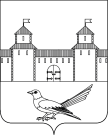 СОВЕТ ДЕПУТАТОВМУНИЦИПАЛЬНОГО ОБРАЗОВАНИЯСОРОЧИНСКИЙ ГОРОДСКОЙ ОКРУГОРЕНБУРГСКОЙ ОБЛАСТИ(XXXXVIII СЕССИЯ ПЯТОГО СОЗЫВА)РЕШЕНИЕот 30 октября 2018 года № 438Об учреждении Отдела по работе                             с сельскими территориями администрации Сорочинского городского округа Оренбургской области и утверждении Положения о нем (с учетом изменений                    от 21.02.2022 № 154)Приложение  к решению Совета депутатовмуниципального образования Сорочинский городской округот 30 октября 2018 года № 438